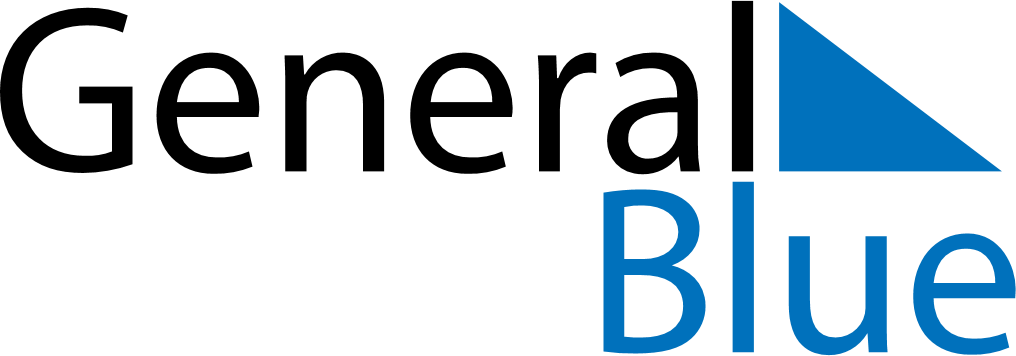 March 2029March 2029March 2029AngolaAngolaSUNMONTUEWEDTHUFRISAT12345678910International Woman’s Day111213141516171819202122232425262728293031Good Friday